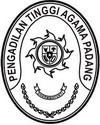 Nomor	: 2810/SEK.02.PTA.W3-A/PL1.2/X/2023	        06 Februari 2024Lampiran	: 1 (satu) lembarHal	: Pengajuan Usulan Asuransi 	  BMN Tahun Anggaran 2025Yth. 1. Sekretaris/Kuasa Pengguna Barang Pengadilan Tinggi Padang 2. Sekretaris/Kuasa Pengguna Barang Pengadilan Negeri Se-Sumatera Barat3. Sekretaris/Kuasa Pengguna Barang Pengadilan Agama Se-Sumatera Barat4. Sekretaris/Kuasa Pengguna Barang Pengadilan Militer I-03 Padang5. Sekretaris/Kuasa Pengguna Barang Pengadilan Tata Usaha Negara Padang Assalamu’alaikum Warahmatullahi Wabarakatuh.	 Menindaklanjuti Surat Plt. Sekretaris Mahkamah Agung Republik Indonesia Nomor 32/SEK/PL1/I/2024 tanggal 31 Januari 2024 tentang Pengajuan Usulan Asuransi BMN Tahun Anggaran 2025, bersama ini kami sampaikan kepada seluruhKuasa Pengguna Barang agar dapat mengajukan usulan Asuransi Barang Milikegara kepada Pengguna Barang melalui Aplikasi e-SADEWA. Dalam mengajukan usulan tersebut, satuan kerja dapat memperhatikan hal-hal sebagai berikut:Objek dari asuransi yaitu Bangunan Gedung Kantor Permanen, kode barang     4010101001.Bangunan gedung kantor permanen yang akan diasuransikan dalam kondisibaik.Melengkapi data aset Bangunan Gedung per NUP menu detail Barang Milik Negara pada Aplikasi SIMAN (alamat, luasan, jumlah lantai, kode pos, gambar dan lainnya). Apabila terdapat aset yang rencana akan dilakukan penggabungan NUP, satuan kerja dapat melakukan proses penggabungan NUP terlebih dahulu, selanjutnya dapat mengajukan Asuransi Barang Milik Negara.Bangunan gedung kantor permanen yang diusulkan untuk diasuransikan tidak dapat direncanakan untuk dilakukan pemindahtanganan dan/atau penghapusan. Bangunan gedung kantor permanen dalam proses rehabilisasi/renovasi dapat diusulkan pengajuan Asuransi Barang Milik Negara.   Batas waktu pengajuan usulan Asuransi Barang Milik Negara Tahun Anggaran 2025 melalui Aplikasi e-SADEWA adalah 29 Februari 2024.Informasi lebih lanjut dalam pengajuan usulan Asuransi Barang Milik Negaradapat menghubungi narahubung Saudari Ulfah Apriani (Kepala Sub Bagian Bimbingan dan Monitoring B / 081286151313) dan Saudara Nur Rahmat Baskara (Kepala Sub Bagian Bimbingan dan Monitoring C / 082124001011). Demikian kami sampaikan atas perhatian dan bantuan Bapak kami ucapkan terima kasih.							Wassalam, 							Plt Sekretaris, 							IsmailTembusan;1. Ketua Pengadilan Tinggi Agama Sumatera Barat2. Ketua Pengadilan Tinggi Padang3. Ketua Pengadilan Agama – Se Sumatera Barat4. Ketua Pengadilan Negeri – Se Sumatera Barat5. Ketua Pengadilan Militer I-03 Padang6. Ketua Pengadilan Tata Usaha Negara Padang MAHKAMAH AGUNG REPUBLIK INDONESIADIREKTORAT JENDERAL BADAN PERADILAN AGAMAPENGADILAN TINGGI AGAMA PADANGJl. By Pass Km 24 Anak Air, Batipuh Panjang, Koto Tangah Telp.(0751) 7054806Faksimile (0751) 40537, Padang 25171, www.pta-padang.go.id Email: admin@pta-padang.go.id